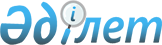 2020 жылға арналған республикалық бюджеттің көрсеткіштерін түзету, 2019 жылғы бюджет қаражатының қалдықтары есебінен тиісті бюджеттік бағдарламалардың жылдық жоспарлы тағайындауларын ұлғайту және 2019 жылы республикалық бюджеттен бөлінген нысаналы даму трансферттерінің пайдаланылмаған (толық пайдаланылмаған) сомаларын 2020 жылы пайдалану (толық пайдалану) және "2020 – 2022 жылдарға арналған республикалық бюджет туралы" Қазақстан Республикасының Заңын іске асыру туралы" Қазақстан Республикасы Үкіметінің 2019 жылғы 6 желтоқсандағы № 908 қаулысына өзгерістер мен толықтырулар енгізу туралыҚазақстан Республикасы Үкіметінің 2020 жылғы 29 қаңтардағы № 21 қаулысы
      ЗҚАИ-ның ескертпесі

      Осы қаулы 2020 жылғы 1 қаңтардан бастап қолданысқа енгiзiледi.
      2008 жылғы 4 желтоқсандағы Қазақстан Республикасы Бюджет кодексінің 44-бабының 5-тармағына, 41, 104 және 111-баптарына сәйкес Қазақстан Республикасының Үкіметі ҚАУЛЫ ЕТЕДІ:
      1. Осы қаулыға 1-қосымшаға сәйкес 2020 жылға арналған республикалық бюджеттің көрсеткіштерін түзету жүзеге асырылсын.
      2. Осы қаулыға 2-қосымшаға сәйкес 2019 жылғы республикалық бюджеттің бюджет қаражатының қалдықтары есебінен тиісті бюджеттік бағдарламаның жылдық жоспарлы тағайындаулары ұлғайтылсын.
      3. "2020 – 2022 жылдарға арналған республикалық бюджет туралы" Қазақстан Республикасының Заңын іске асыру туралы" Қазақстан Республикасы Үкіметінің 2019 жылғы 6 желтоқсандағы № 908 қаулысына мынадай өзгерістер мен толықтырулар енгізілсін:
      1-тармақ мынадай редакцияда жазылсын:
      "1. 2020 – 2022 жылдарға арналған республикалық бюджет, оның ішінде 2020 жылға мынадай:
      1) кірістер – 11 206 484 096 мың теңге, оның ішінде мыналар бойынша:
      салықтық түсімдер бойынша – 7 960 584 715 мың теңге;
      салықтық емес түсімдер бойынша – 121 320 478 мың теңге;
      негізгі капиталды сатудан түсетін түсімдер бойынша – 4 497 700 мың теңге;
      трансферттер түсімдері бойынша – 3 120 081 203 мың теңге;
      2) шығындар – 12 472 425 180 мың теңге;
      3) таза бюджеттік кредиттеу – 196 473 831 мың теңге, оның ішінде:
      бюджеттік кредиттер – 306 167 753 мың теңге;
      бюджеттік кредиттерді өтеу – 109 693 922 мың теңге;
      4) қаржы активтерімен жасалатын операциялар бойынша сальдо – 135 898 818 мың теңге, оның ішінде:
      қаржы активтерін сатып алу – 135 898 818 мың теңге; 
      5) бюджет тапшылығы – -1 598 313 733 мың теңге немесе елдің жалпы iшкi өнiміне қатысты 2,1 пайыз;
      6) бюджеттің мұнайға қатысты емес тапшылығы – -5 317 690 333 мың теңге немесе елдің жалпы ішкі өнімінің 7,1 пайызы;
      7) бюджет тапшылығын қаржыландыру – 1 598 313 733 мың теңге көлемінде атқаруға қабылдансын.
      көрсетілген қаулыға 1-қосымшада:
      мына:
      "
      деген жолдар мынадай редакцияда жазылсын:
      "
      мына:
      "
      деген жол мынадай редакцияда жазылсын:
      "
      мына:
      "
      деген жол мынадай редакцияда жазылсын:
      "
      мынадай мазмұндағы жолдармен толықтырылсын:
      "
      015 "Құқықтық статистикалық ақпаратпен қамтамасыз етудің жедел жүйесін құру" деген бағдарламада:
      104 ""Электрондық іс" ақпараттық жүйесін құру" деген кіші бағдарламада:
      мына:
      "
      деген жолдан кейін мынадай мазмұндағы жолдармен толықтырылсын:
      "
      мына:
      "
      деген жолдар мынадай редакцияда жазылсын:
      "
      мынадай мазмұндағы жолдармен толықтырылсын:
      "
      мына:
      "
      деген жолдар мынадай редакцияда жазылсын:
      "
      мына:
      "
      деген жолдан кейін мынадай мазмұндағы жолмен толықтырылсын:
      "
      мына:
      "
      деген жолдар мынадай редакцияда жазылсын:
      "
      мына:
      "
      деген жолдан кейін мынадай мазмұндағы жолмен толықтырылсын:
      "
      көрсетілген қаулыға 2-қосымшада:
      мына:
      "
      деген жолдар мынадай редакцияда жазылсын:
      "
      мына:
      "
      деген жол мынадай редакцияда жазылсын:
      "
      мына:
      "
      деген жолдар мынадай редакцияда жазылсын:
      "
      мына:
      "
      деген жолдар алып тасталсын;
      мына:
      "
      деген жолдар мынадай редакцияда жазылсын:
      "
      мына:
      "
      деген жолдар мынадай редакцияда жазылсын:
      "
      мына:
      "
      деген жолдар алып тасталсын;
      мына:
      "
      деген жол мынадай редакцияда жазылсын:
      "
      мына:
      "
      деген жолдар алып тасталсын;
      көрсетілген қаулыға 22-қосымша осы қаулыға 3-қосымшаға сәйкес жаңа редакцияда жазылсын;
      көрсетілген қаулыға 45-қосымша осы қаулыға 4-қосымшаға сәйкес жаңа редакцияда жазылсын;
      көрсетілген қаулыға 46-қосымшада:
      мынадай редакциядағы реттік нөмірлері 1-1, 21-1, 21-2, 21-3, 21-4, 21-5, 24-1, 31-1, 31-2, 40-1, 40-2, 40-3, 40-4, 52-1, 61-1, 62-1, 63-1, 63-2, 66-1, 66-2, 66-3, 66-4, 66-5, 66-6, 66-7, 76-1 және 87-91 жолдармен толықтырылсын:
      "
      "
      "
      "
      "
      "
      "
      "
      "
      "
      "
      "
      4. Жергілікті атқарушы органдар осы қаулыға 5-қосымшаға сәйкес өткен қаржы жылының тіркелген міндеттемелерінің төленбеген бөлігінің сомасына жергілікті бюджеттердің бюджет қаражатының қаржы жылының басындағы қалдығы есебінен 2019 жылы республикалық бюджеттен бөлінген нысаналы даму транферттерінің пайдаланылмаған (толық пайдаланылмаған) сомаларын, олардың нысаналы мақсатын сақтай отырып, 2020 қаржы жылында пайдалансын (толық пайдалансын).
      5. Орталық атқарушы органдар Қазақстан Республикасы Үкіметінің бұрын қабылданған шешімдерін осы қаулыға сәйкес келтіру туралы ұсыныстарын екі апта мерзімде Қазақстан Республикасының Үкіметіне енгізсін. 
      6. Осы қаулы 2020 жылғы 1 қаңтардан бастап қолданысқа енгiзiледi. 2020 жылға арналған республикалық бюджет көрсеткіштерін түзету 2019 жылғы республикалық бюджеттің бюджет қаражатының қалдықтары есебінен тиісті бюджеттік бағдарламаның жылдық жоспарлы тағайындауын ұлғайту Облыстық бюджеттерге, республикалық маңызы бар қалалардың, астананың бюджеттеріне орта білім беру ұйымдарын жан басына шаққандағы қаржыландыруды сынақтан өткізуге берілетін ағымдағы нысаналы трансферттердің сомаларын бөлу Қазақстан Республикасы Үкiметiнің резерв сомаларын бөлу 2019 жылы республикалық бюджеттен бөлінген нысаналы даму трансферттерінің пайдаланылмаған (толық пайдаланылмаған) сомаларын 2020 жылы пайдалану (толық пайдалану) туралы
					© 2012. Қазақстан Республикасы Әділет министрлігінің «Қазақстан Республикасының Заңнама және құқықтық ақпарат институты» ШЖҚ РМК
				
Барлығы:
963 789 930
602 424 164
262 950 270
I. Республикалық бюджеттік инвестициялық жобалар
274 455 655
219 589 033
90 222 720
1
Жалпы сипаттағы мемлекеттiк қызметтер
10 080 975
669 739
217
Қазақстан Республикасы Қаржы министрлiгi
9 848 948
669 739
030
Қазақстан Республикасы Қаржы министрлігінің ақпараттық жүйелерін құру және дамыту
1 177 061
669 739
102
"Cалықтық әкімшілендірудің біріктірілген жүйесі" ақпараттық жүйесін құру, енгізу және дамыту
1 177 061
669 739
оның ішінде инвестициялық жобалар:
Өзгелер
1 177 061
669 739
Салық әкімшілігі жүйесін реформалау
1 177 061
669 739"
Барлығы:
973 433 797
602 424 164
262 950 270
I. Республикалық бюджеттік инвестициялық жобалар
284 099 522
219 589 033
90 222 720
1
Жалпы сипаттағы мемлекеттiк қызметтер
17 626 186
669 739
217
Қазақстан Республикасы Қаржы министрлiгi
17 394 159
669 739
030
Қазақстан Республикасы Қаржы министрлігінің ақпараттық жүйелерін құру және дамыту
8 722 272
669 739
100
Қазынашылық комитетінің ақпараттық жүйелерін дамыту
7 100 522
оның ішінде инвестициялық жобалар:
Өзгелер
7 100 522
Қазынашылықтың ақпараттық жүйелерін жаңғырту мен дамыту
7 100 522
102
"Cалықтық әкімшілендірудің біріктірілген жүйесі" ақпараттық жүйесін құру, енгізу және дамыту
1 177 061
669 739
оның ішінде инвестициялық жобалар:
Өзгелер
1 177 061
669 739
Салық әкімшілігі жүйесін реформалау
1 177 061
669 739
103
Мемлекеттік жоспарлау ақпараттық жүйесін дамыту
444 689
оның ішінде инвестициялық жобалар:
Өзгелер
444 689
Мемлекеттік жоспарлау ақпараттық жүйесін дамыту
444 689";
3
Қоғамдық тәртіп, қауіпсіздік, құқықтық, сот, қылмыстық-атқару қызметі
23 134 932
6 301 608"
3
Қоғамдық тәртіп, қауіпсіздік, құқықтық, сот, қылмыстық-атқару қызметі
23 334 932
6 301 608";
502
Қазақстан Республикасы Бас прокуратурасы
1 586 339"
502
Қазақстан Республикасы Бас прокуратурасы
1 786 339";
001
Қазақстан Республикасында заңдардың және заңға тәуелді актілердің дәлме-дәл және бірізді қолданылуына жоғары қадағалауды жүзеге асыру
200 000
102
Прокуратура органдары үшін объектілер салу, реконструкциялау
200 000
оның ішінде инвестициялық жобалар:
Түркістан облысы
200 000
Түркістан облысы, Түркістан қаласындағы №4 әкімшілік ғимаратының құрылысы
200 000";
"Электрондық іс" ақпараттық жүйесін құру
1 586 339"
4
Бiлiм беру
50 000
201
Қазақстан Республикасы Ішкі істер министрлігі
50 000
079
Қазақстан Республикасы Ішкі істер министрлігінің кадрларын оқыту, біліктілігін арттыру және қайта даярлау
50 000
105
Білім беру объектілерін салу
50 000
оның ішінде инвестициялық жобалар:
Солтүстік Қазақстан облысы
50 000
Қазақстан Республикасы Ұлттық ұланы Әскери институтының ғимараттары мен құрылыстарын салу
50 000";
8
Мәдениет, спорт, туризм және ақпараттық кеңістiк
24 438 075
240
Қазақстан Республикасы Мәдениет және спорт министрлігі
18 885 239
033
Мәдениет және өнер саласындағы бәсекелестікті жоғарылату, қазақстандық мәдени мұраны сақтау, зерделеу мен насихаттау және архив ісінің іске асырылу тиімділігін арттыру
604 813"
8
Мәдениет, спорт, туризм және ақпараттық кеңістiк
24 786 731
240
Қазақстан Республикасы Мәдениет және спорт министрлігі
19 233 895
033
Мәдениет және өнер саласындағы бәсекелестікті жоғарылату, қазақстандық мәдени мұраны сақтау, зерделеу мен насихаттау және архив ісінің іске асырылу тиімділігін арттыру
953 469";
102
Мәдениет объектілерін салу, реконструкциялау
348 656
оның ішінде инвестициялық жобалар:
Түркістан облысы
348 656
"Ордабасы" ұлттық тарихи-мәдени қорығы" РМҚК визит-орталығын салу
142 772
Түркістан облысы, Түркістан қаласы "Әзірет Сұлтан" мемлекеттік тарихи-мәдени музей-қорығының "Гаухар ана" кесенесі аймағында қызметкерлерге арналған жатақханасымен Сапар орталығының құрылысы
106 542
Түркістан облысы, Кентау қаласы "Әзірет Сұлтан" мемлекеттік тарихи-мәдени қорық-мұражайының "Сауран" қалашығы аймағына қызметкерлерге арналған жатақханасымен Сапар орталығының құрылысы
99 342";
12
Көлiк және коммуникация
148 713 321
159 857 264
36 544 758
249
Қазақстан Республикасы Индустрия жəне инфрақұрылымдық даму министрлігі
148 713 321
159 857 264
36 544 758
003
Республикалық деңгейде автомобиль жолдарын дамыту
145 013 321
159 857 264
36 544 758
004
Сыртқы қарыздар есебінен
66 521 563
94 721 429
27 200 000
оның ішінде инвестициялық жобалар:
Өзгелер
66 521 563
94 721 429
27 200 000"
12
Көлiк және коммуникация
150 213 321
159 857 264
36 544 758
249
Қазақстан Республикасы Индустрия жəне инфрақұрылымдық даму министрлігі
150 213 321
159 857 264
36 544 758
003
Республикалық деңгейде автомобиль жолдарын дамыту
146 513 321
159 857 264
36 544 758
004
Сыртқы қарыздар есебінен
67 860 849
94 721 429
27 200 000
оның ішінде инвестициялық жобалар:
Өзгелер
67 860 849
94 721 429
27 200 000";
Республикалық маңызы бар "РФ шекарасы (Орск қаласына)-Ақтөбе -Атырау - РФ шекарасы (Астрахань қаласына)" автомобиль жолының "Қандыағаш-Мақат" учаскесін қайта жаңарту
16 071 429
25 446 429"
"Жетiбай - Жаңаөзен - Кендерлі - Түркменстан Республикасы шекарасы" республикалық маңызы бар автомобиль жолының 0-73 км учаскесінде авиациялық техникаға және тікұшақ алаңдарына, оның ішінде құтқару авиациясына арналған тұрақ салу
1 339 286";
016
Республикалық бюджеттен сыртқы қарыздарды қоса қаржыландыру есебінен
10 831 536
15 278 571
4 800 000
оның ішінде инвестициялық жобалар:
Өзгелер
10 831 536
15 278 571
4 800 000"
016
Республикалық бюджеттен сыртқы қарыздарды қоса қаржыландыру есебінен
10 992 250
15 278 571
4 800 000
оның ішінде инвестициялық жобалар:
Өзгелер
10 992 250
15 278 571
4 800 000";
Республикалық маңызы бар "РФ шекарасы (Орск қаласына)-Ақтөбе -Атырау - РФ шекарасы (Астрахань қаласына)" автомобиль жолының "Қандыағаш-Мақат" учаскесін қайта жаңарту
1 928 571
3 053 571"
"Жетiбай - Жаңаөзен - Кендерлі - Түркменстан Республикасы шекарасы" республикалық маңызы бар автомобиль жолының 0-73 км учаскесінде авиациялық техникаға және тікұшақ алаңдарына, оның ішінде құтқару авиациясына арналған тұрақ салу
160 714";
Барлығы:
200 834 650
132 196 240
38 919 467
I. Республикалық бюджеттік инвестициялық жобалар
61 419 627
38 829 263
23 919 467
1
Жалпы сипаттағы мемлекеттiк қызметтер
7 545 211
598 336
217
Қазақстан Республикасы Қаржы министрлiгi
7 545 211
598 336
030
Қазақстан Республикасы Қаржы министрлігінің ақпараттық жүйелерін құру және дамыту
7 545 211
598 336
100
Қазынашылық комитетінің ақпараттық жүйелерін дамыту
7 100 522
110 302
оның ішінде инвестициялық жобалар:
Өзгелер
7 100 522
110 302
Қазынашылықтың ақпараттық жүйелерін жаңғырту мен дамыту
7 100 522
110 302
103
Мемлекеттік жоспарлау ақпараттық жүйесін дамыту
444 689
488 034
оның ішінде инвестициялық жобалар:
Өзгелер
444 689
488 034
Мемлекеттік жоспарлау ақпараттық жүйесін дамыту
444 689
488 034"
Барлығы:
191 190 783
132 196 240
38 919 467
I. Республикалық бюджеттік инвестициялық жобалар
51 775 760
38 829 263
23 919 467
1
Жалпы сипаттағы мемлекеттiк қызметтер 
598 336
217
Қазақстан Республикасы Қаржы министрлiгi
598 336
030
Қазақстан Республикасы Қаржы министрлігінің ақпараттық жүйелерін құру және дамыту
598 336
100
Қазынашылық комитетінің ақпараттық жүйелерін дамыту
110 302
оның ішінде инвестициялық жобалар:
Өзгелер
110 302
Қазынашылықтың ақпараттық жүйелерін жаңғырту мен дамыту
110 302
103
Мемлекеттік жоспарлау ақпараттық жүйесін дамыту
488 034
оның ішінде инвестициялық жобалар:
Өзгелер
488 034
Мемлекеттік жоспарлау ақпараттық жүйесін дамыту
488 034";
3
Қоғамдық тәртіп, қауіпсіздік, құқықтық, сот, қылмыстық-атқару қызметі
826 575
1 130 775"
3
Қоғамдық тәртіп, қауіпсіздік, құқықтық, сот, қылмыстық-атқару қызметі
626 575
1 130 775";
502
Қазақстан Республикасы Бас прокуратурасы
200 000
295 000
001
Қазақстан Республикасында заңдардың және заңға тәуелді актілердің дәлме-дәл және бірізді қолданылуына жоғары қадағалауды жүзеге асыру
200 000
295 000
102
Прокуратура органдары үшін объектілер салу, реконструкциялау
200 000
295 000
оның ішінде инвестициялық жобалар:
Түркістан облысы
200 000
295 000
Түркістан қаласындағы прокуратура әкімшілік ғимаратын салу
200 000
295 000
4
Бiлiм беру
100 000"
502
Қазақстан Республикасы Бас прокуратурасы
295 000
001
Қазақстан Республикасында заңдардың және заңға тәуелді актілердің дәлме-дәл және бірізді қолданылуына жоғары қадағалауды жүзеге асыру
295 000
102
Прокуратура органдары үшін объектілер салу, реконструкциялау
295 000
оның ішінде инвестициялық жобалар:
Түркістан облысы
295 000
Түркістан қаласындағы прокуратура әкімшілік ғимаратын салу
295 000
4
Бiлiм беру
50 000";
201
Қазақстан Республикасы Ішкі істер министрлігі
50 000
079
Қазақстан Республикасы Ішкі істер министрлігінің кадрларын оқыту, біліктілігін арттыру және қайта даярлау
50 000
105
Білім беру объектілерін салу
50 000
оның ішінде инвестициялық жобалар:
Солтүстік Қазақстан облысы
50 000
Қазақстан Республикасы Ұлттық ұланы Әскери институтының ғимараттары мен құрылыстарын салу
50 000"
8
Мәдениет, спорт, туризм және ақпараттық кеңістiк
460 596
254 714
240
Қазақстан Республикасы Мәдениет және спорт министрлігі
460 596
254 714
033
Мәдениет және өнер саласындағы бәсекелестікті жоғарылату, қазақстандық мәдени мұраны сақтау, зерделеу мен насихаттау және архив ісінің іске асырылу тиімділігін арттыру
460 596
254 714
102
Мәдениет объектілерін салу, реконструкциялау
460 596
254 714"
8
Мәдениет, спорт, туризм және ақпараттық кеңістiк
111 940
254 714
240
Қазақстан Республикасы Мәдениет және спорт министрлігі
111 940
254 714
033
Мәдениет және өнер саласындағы бәсекелестікті жоғарылату, қазақстандық мәдени мұраны сақтау, зерделеу мен насихаттау және архив ісінің іске асырылу тиімділігін арттыру
111 940
254 714
102
Мәдениет объектілерін салу, реконструкциялау
111 940
254 714";
Түркістан облысы
348 656
142 773
"Ордабасы" мемлекеттік тарихи-мәдени қорық-мұражайы" РМҚК визит-орталығын салуға
142 772
142 773"
Түркістан облысы
142 773
"Ордабасы" ұлттық тарихи-мәдени қорығы" РМҚК визит-орталығын салуға
142 773";
"Әзірет-Сұлтан" мемлекеттік тарихи-мәдени қорық-мұражайы рухани-діни кешеннің құрылысына кіретін "Гаухар-ана" мавзолейінің аумағында кызметкелерге арналған жатақханасымен визит-орталықты салуға Түркістан қ., Түркістан облысы
106 542
"Әзірет-Сұлтан" мемлекеттік тарихи-мәдени қорық-мұражайы рухани-діни кешенінің құрылысына кіретін "Сауран" мавзолейінің аумағында кызметкерлерге арналған жатақханасымен визит-орталықты салуға Түркістан қ., Түркістан облысы
99 342"
12
Көлiк және коммуникация
5 913 043
23 495 414
20 855 974"
12
Көлiк және коммуникация
4 413 043
23 495 414
20 855 974";
249
Қазақстан Республикасы Индустрия жəне инфрақұрылымдық даму министрлігі
1 500 000
003
Республикалық деңгейде автомобиль жолдарын дамыту
1 500 000
004
Сыртқы қарыздар есебінен
1 339 286
оның ішінде инвестициялық жобалар:
Өзгелер
1 339 286
Республикалық маңызы бар "Жетiбай - Жаңаөзен - Фетисово - Түркменстан Республикасының шекарасы" автожолының қайта жаңарту
1 339 286
016
Республикалық бюджеттен сыртқы қарыздарды қоса қаржыландыру есебінен
160 714
оның ішінде инвестициялық жобалар:
Өзгелер
160 714
Республикалық маңызы бар "Жетiбай - Жаңаөзен - Фетисово - Түркменстан Республикасының шекарасы" автожолының қайта жаңарту
160 714"
1-1
Іздестіру, іздестіру- бағалау жұмыстары
Қазақстан Республикасының минералдық шикізат базасын молайту мақсатында перспективалық алаңдардың ресурстық әлеуетін бағалау
Қазақстан Республикасы Экология, геология және табиғи ресурстар министрлігі
"Қазгеология" ұлттық геологиялық барлау компаниясы" АҚ
089 "Жер қойнауын ұтымды және кешенді пайдалануды және Қазақстан Республикасы аумағының геологиялық зерттелуін арттыру"

102 "Өңірлік, геологиялық түсіру, іздестіру-бағалау және іздестіру барлау жұмыстары"
2 348 290";
21-1
"Байқоңыр" кешенінің зымыран-ғарыш қызметінің әсеріне ұшыраған Қазақстан Республикасы аумақтарына экологиялық мониторинг жүргізу
2020-2022 жылдары "Байқоңыр" ғарыш айлағынан зымыран-тасығыштарды ұшыруға экологиялық мониторинг жүргізу: (ұшыруларды экологиялық сүйемелдеу):

-Қарағанды облысында (ҚА № 16, 49, 67, 70) Ю-25 аймағындағы ЗТ ББ ҚА экологиялық орнықтылығын бағалау (2020 жыл);

- Қарағанды облысында (ҚА № 26, 32, 34, 42, 56) Ю-4 аймағындағы ЗТ ББ ҚА экологиялық орнықтылығын бағалау (2021 жыл);

-Қарағанды және Қостанай облыстарында (ҚА №77) Ю-5 ЗТ ББ ҚА экологиялық тұрақтылығын бағалау (2022 жыл);

-2013 жылы Қызылорда облысында "Протон-М" ЗТ апат орнында қоршаған орта объектілерінің жағдайын бақылау (2020 жыл);

-2007 жылы Қарағанды облысында "Протон-М" ЗТ апат орнында қоршаған орта объектілерінің жағдайын бақылау (2021 жыл);

-2018 жылы Қарағанды облысында "Союз-ФГ" ЗТ апат орнында қоршаған орта объектілерінің жағдайын бақылау (2022 жыл)
Қазақстан Республикасы Цифрлық даму, инновациялар және аэроғарыш өнеркәсібі министрлігі
"Ғарыш – Экология" ҒЗО" РМК
010 "Ғарыш инфрақұрылымының сақталуы мен оны пайдалануды кеңейтуді қамтамасыз ету"

100 "Ғарыш аппараттарын басқаруды қамтамасыз ету"
83 082
21-2
Технологиялық мақсаттағы ғарыш жүйесін тәжірибелік пайдалану
Мемлекеттік тапсырманы орындау шеңберінде KazSTSat тәжірибелік пайдалану жолымен қазақстандық технологиялардың оң ұшу тарихын алу үшін технологиялық мақсаттағы ғарыш жүйесінің (KazSTSat) жұмыс істеуін қамтамасыз ету жөніндегі жұмыстарды орындау және Қазақстанда өндірілген ҒА-ның белсенді жұмыс істеу мерзімін айқындау болжанады
Қазақстан Республикасы Цифрлық даму, инновациялар және аэроғарыш өнеркәсібі министрлігі
"Ghalam" ЖШС
010 "Ғарыш инфрақұрылымының сақталуы мен оны пайдалануды кеңейтуді қамтамасыз ету"

100 "Ғарыш аппараттарын басқаруды қамтамасыз ету"
130 283
21-3
Ресей Федерациясы жалға алатындардың құрамына кірмейтін "Байқоңыр" кешені объектілерін кәдеге жаратуды, қалпына келтіруді және жөндеуді ұйымдастыру
Жобалау-іздестіру жұмыстарын жүргізу; пайдаланудан шығарылған ғимараттар мен құрылыстарды бөлшектеу; инертті құрылыс қалдықтарын көмуге арналған полигонды жайластыру; полигонда инертті құрылыс қалдықтарын жинау, шығару және көму; тазартылған аумақты жоспарлау;

мұнай өнімдерімен ластанған жер учаскелерін қалпына келтіру жөніндегі іс-шаралар
Қазақстан Республикасы Цифрлық даму, инновациялар және аэроғарыш өнеркәсібі министрлігі
"Инфракос" ШЖҚ РМК
010 "Ғарыш инфрақұрылымының сақталуы мен оны пайдалануды кеңейтуді қамтамасыз ету"

101 "Байқоңыр" кешенінің Ресей Федерациясы жалдайтын құрамға кірмейтін объектілерін кәдеге жаратуды, қалпына келтіру және жөндеуді ұйымдастыру"
37 097
21-4
"Зенит-М" ғарыш зымыран кешені жерүсті ғарыш инфрақұрылымы объектілерін ұстау және пайдалану
Мемлекеттік тапсырманы орындау шеңберінде "Зенит-М" ҒЗК ЖҒИ техникалық және технологиялық объектілерін қолдау жөніндегі жұмыстар мен іс-шаралар кешенін жүзеге асыру, оның ішінде "Зенит-М" ҒЗК берілген объектілерін қорғауды ұйымдастыру және қамтамасыз ету, қызметкерлерді "Зенит-М" ҒЗК объектілеріне жеткізу үшін көліктік қамтамасыз ету, жұмыскерлерді жеке қорғаныс құралдарымен және арнайы киіммен қамтамасыз ету, қажет болған жағдайда осы объектінің (жүйелердің және агрегаттардың) пайдалану құжаттамасында белгіленген нормативтік талаптарға сәйкес ғарыш жүйелерін пайдалану тәжірибесі бар ұйымдарды тарта отырып, регламенттік және профилактикалық жұмыстарды жүргізу, сондай-ақ осы жұмыстарды ұйымдастыру үшін қажетті басқа да іс-шараларды жүзеге асыру
Қазақстан Республикасы Цифрлық даму, инновациялар және аэроғарыш өнеркәсібі министрлігі
"Бәйтерек" БК" АҚ
010 "Ғарыш инфрақұрылымының сақталуы мен оны пайдалануды кеңейтуді қамтамасыз ету"

103 "Байқоңыр" кешенінің Ресей Федерациясы жалдайтын құрамға кірмеген және ол құрамнан шығарылған объектілерінің сақталуын қамтамасыз ету"
860 511
21-5
АКТ саласындағы экожүйенің стартапын дамыту
Қатысушыларды технологиялық бизнес-инкубациялау, қатысушылар үшін маркетингтік және өзге де іс-шаралар өткізу, "Астана Хаб" халықаралық технологиялық паркінің қатысушыларын дамытуды ынталандыру үшін консультациялық, ақпараттық, талдамалық, білім беру іс-шараларын өткізу, қатысушылардың жобаларын іске асыру үшін әлеуетті инвесторларды іздестіру, "Астана Хаб" халықаралық технологиялық паркінде акселерациядан өтетін тұлғаларға тұрғын үй беру және тұру үшін жағдайлар жасау
Қазақстан Республикасы Цифрлық даму, инновациялар және аэроғарыш өнеркәсібі министрлігі
"Astana Hub" Халықаралық ІТ-стартаптар технопаркі КҚ
205 "Қазақстан Республикасының инновациялық дамуын қамтамасыз ету"

103 ""Астана Хаб" ІТ-стартаптардың халықаралық технопаркі негізінде инновациялық экожүйе құру"
2 891 660";
24-1
Қазақстан Республикасында білім беруді және ғылымды дамытудың 2020-2025 жылдарға арналған мемлекеттік бағдарламасын талдамалық және ақпараттық-медиалық сүйемелдеу
Жоғары технологиялық орта және әлеуметтік желілердің танымалдығы жағдайында кез келген саладағы жаңалықтарды сапалы ілгерілетуді және оларды қоғамның барабар қабылдауын қамтамасыз ету үшін ақпараттық-медиялық сүйемелдеу маңызды рөл атқарады. Білім беру республиканың бүкіл халқының 1/3 тікелей жұмылған сала болып табылады (5 млн. жуық білім алушы, 1 млн. жуық қызметкер), осыған байланысты осы сала сын мен резонанстық ақпарат тұрғысынан неғұрлым осал. Бұл жерде мемлекеттік реттеу құралдарының болуы маңызды, өйткені бүгінгі күні қоғамдық пікір мен қабылдау сарынын БАҚ-та бірінші жарияланымның авторы қалыптастырады, ал әлеуметтік желілер қоғамдық пікірге ықпал етудің жаңа құралы болып тұр. Мемлекеттік бағдарламаны тиімді талдамалық және ақпараттық-медиялық сүйемелдеу оның іс-шараларының мақсаттарын, міндеттерін және мәнін қолжетімді түрде түсіндіруге мүмкіндік береді, бұл оны жүзеге асыруға барлық мүдделі тараптарды тартудың негізі болады. Жоба шеңберінде мемлекеттік бағдарлама тақырыптары бойынша бейнеконтент және бейнесүйемелдеу әзірленетін болады, мақалалар мен жарияланымдар дайындалып, таратылатын болады, TV YouTube мен Telegram-арналарының сүйемелдеуі, сондай-ақ әлеуметтік желілерде ілгерілету жүзеге асырылады.

Сондай-ақ қойылған міндеттерді жүзеге асыру үшін неғұрлым тиімді құралдарды әзірлеу мақсатында ақпараттық-талдамалық жұмысты қамтамасыз ету және әлеуметтік зерттеу жүргізу жүзеге асырылатын болады. Ақпараттық-коммуникациялық технологиялармен қатар баспа БАҚ сияқты бұқаралық коммуникациялардың дәстүрлі құралдары да белсенді қолданылатын болады. Баспа БАҚ-та ақпаратты орналастыру интернет желісіне қол жетімділігі жоқ оқырман аудиториясын қамтуға мүмкіндік береді
Қазақстан Республикасы Білім және ғылым министрлігі
"Ақпараттық-талдау орталығы" АҚ
001 "Білім беру және ғылым саласындағы мемлекеттік саясатты қалыптастыру және іске асыру"

103 "Әлеуметтанушылық, талдамалық зерттеулер жүргізу және консалтингтік қызметтер көрсету"
270 000";
31-1
Қазақстан Республикасы білім жүйесінің ахуалы мен дамуы туралы Ұлттық баяндаманы дайындау және шығару
Білім беру саясаты саласындағы статистикалық (оның ішінде жеке) деректерді және ақпараттық материалдарды жинау, талдау және өңдеу;

ұлттық және халықаралық деректер базаларына қайта инференциалды талдау жүргізу;

құжат жобасын әзірлеу және уәкілетті органмен келісу;

интегралдық индекс негізінде білім беру көрсеткіштері бойынша өңірлердің рейтингін жүргізу; халықты, мемлекеттік органдарды, халықаралық ұйымдарды Қазақстан Республикасында барлық деңгейлер бойынша білім берудің (мектепке дейінгі, орта, техникалық және кәсіптік, жоғары, жоғары оқу орнынан кейінгі) жай-күйі мен дамуы туралы объективті және шынайы ақпаратпен қамтамасыз ету
Қазақстан Республикасы Білім және ғылым министрлігі
"Ақпараттық-талдау орталығы" АҚ
099 "Сапалы мектеп біліміне қолжетімділікті қамтамасыз ету"

102 "Орта білім беру саласындағы әдіснамалық қамтамасыз ету"
18 895
31-2
Халықаралық талаптарды ескере отырып, білім беру статистикасын жинақтауды сүйемелдеу
Білім беру статистикасы мектепке дейінгі, жалпы орта және техникалық және кәсіптік, орта білімнен кейінгі білім беру жүйесінің дамуын мониторингілеу және болжау, оның ішінде білім беру объектілеріне қажеттілікті, кадрлық және материалдық-техникалық қамтамасыз етуді, қаржыландыру көлемін анықтау, мемлекеттік тапсырысты есептеу, стратегиялық құжаттардың іске асырылуын мониторингілеу және талдау және басқалар үшін қажет. Іс-шаралар деректерді, оның ішінде білім беру жүйесінде дербес 5 млн. астам білім алушының, білім беру жүйесіндегі 1 млн. педагог және басқару персоналының деректерін өңдеуді қамтиды
Қазақстан Республикасы Білім және ғылым министрлігі
"Ақпараттық-талдау орталығы" АҚ
099 "Сапалы мектеп біліміне қолжетімділікті қамтамасыз ету"

102 "Орта білім беру саласындағы әдіснамалық қамтамасыз ету"
47 188";
40-1
PIRLS мәтінді түсіну мен оқу сапасын бағалайтын халықаралық зерттеуге қатысу
Қажетті білімі мен құзыреттілігі бар Ұлттық үйлестіруші (АТО) Қазақстанның PIRLS алдыңғы цикліне қатысуын қамтамасыз етті.

2020 жылы PIRLS қатысу бойынша мынадай іс-шаралар жүргізілетін болады:

1. PIRLS зерттеуін сараптамалық сүйемелдеу және уәкілетті органның басшылығынталдамалық материалдармен қамтамасыз ету (саяси (жоғары) деңгейдегі сарапшылық қолдау).

2. Тест жүргізушілерді және мектеп үйлестірушілерін сынамалық материалдармен қамтамасыз ету.

3. PIRLS-2021 сынамасын мектептерде өткізу.

4. Кодтау жүйесінде сынаманың ашық жауаптарын кодтау және өңдеу.

5. IEA маман сертификаттаған Data Management Expert бағдарламасында халықаралық сынама дерекқорын қалыптастыру.

6. IEA жыл сайынғы мүшелік жарнасын төлеу.

7. Міндетті халықаралық кездесулерге сарапшылардың қатысуы. Халықаралық сарапшылармен коммуникацияларды қолдау
Қазақстан Республикасы Білім және ғылым министрлігі
"Ақпараттық-талдау орталығы" АҚ
099 "Сапалы мектеп біліміне қолжетімділікті қамтамасыз ету"

113 "Білім сапасына сырттай бағалау жүргізу"
60 024
40-2
TIMSS жаратылыстану-математикалық білім беру сапасын халықаралық зерттеуге қатысу
TIMSS-ке қатысу бастауыш пен негізгі орта білім берудің сабақтастығын бағалауға бағытталған (TIMSS-2015 зерттеуінің 4-сынып оқушылары - бұл TIMSS-2019 зерттеуінің 8-сынып оқушылары).

Қажетті білімі мен құзыреті бар Ұлттық үйлестіруші (АТО) Қазақстанның ТIMSS үш цикліне қатысуын қамтамасыз етті.

2020 жылы TIMSS-ке қатысу бойынша мынадай іс-шаралар жүргізілетін болады:

1. TIMSS-2019 циклінің соңғы елдік жарнасын төлеу.

2. Құпиялық режимінен шығарылған тест тапсырмаларын дайындау және басып шығару.

3. TIMSS-2019 шеңберінде өңірлік кездесулер өткізу.

4. Міндетті халықаралық кездесулерге сарапшылар деңгейінде қатысу.

5. TIMSS-2019 халықаралық дерекқорын тексеру
Қазақстан Республикасы Білім және ғылым министрлігі
"Ақпараттық-талдау орталығы" АҚ
099 "Сапалы мектеп біліміне қолжетімділікті қамтамасыз ету"

113 "Білім сапасына сырттай бағалау жүргізу"
89 010
40-3
ICILS компьютерлік және ақпараттық сауаттылық халықаралық зерттеуіне қатысу
Қазақстанның ICILS негізгі зерттеуіне қатысуы елде АКТ-білімін дамыту үшін жоғары маңыздылыққа ие.

2020 жылы ICILS қатысу бойынша мынадай іс-шаралар жүргізілетін болады:

1. Ұлттық есепті әзірлеу және уәкілетті органмен келісу, жариялануын қамтамасыз ету.

2. ICILS-2018 негізгі нәтижелерімен ақпараттық буклет жасау.

3. ICILS-2018 қатысу нәтижелерін кең талқылауды сарапшылық сүйемелдеу, ұйымдастыру және өткізу.

4. Міндетті ЗҰҮ халықаралық кездесуіне сарапшылардың қатысуы.

5. Білім саласындағы уәкілетті органның басшылығына талдамалық материалдарды сарапшылық сүйемелдеу және дайындау
Қазақстан Республикасы Білім және ғылым министрлігі
"Ақпараттық-талдау орталығы" АҚ
099 "Сапалы мектеп біліміне қолжетімділікті қамтамасыз ету"

113 "Білім сапасына сырттай бағалау жүргізу"
12 737
40-4
PISA білім алушылардың білім жетістіктерін бағалауды халықаралық зерттеуге қатысу
PISA әлемде танылған 15 жастағы білім алушылардың функционалдық сауаттылығын бағалайтын құрал.

2020 жылы PISA-ға қатысу бойынша мынадай іс-шаралар жүргізіледі:

1. Қазақстанның PISA-2018 зерттеуіне қатысу нәтижелері бойынша Ұлттық есепті сараптамалық-талдамалық сүйемелдеу және дайындау.

2. Облыстық үйлестірушілер мен тест-әкімшілеріне арналған оқыту семинарын өткізу.

3. Өңірлерде PISA-2021 сынамалық зерттеуін өткізу.

4. PISA Басқару кеңесінің (PGB) міндетті отырыстарына, кодтаушылардың халықаралық оқыту тренингіне және Ұлттық жоба менеджерлерінің кездесуіне қатысу.

5. Тесте-әкімшілерді және мектептегі үйлестірушілерді сынамалық материалдармен қамтамасыз ету.

6. OCS (Onlince Coding System) онлайн жүйесінде сынамалаудың ашық сұрақтарының жауаптарын кодтау және өңдеу.

7. Сынамалау нәтижелері бойынша Westat маманы сертификаттаған, халықаралық деректер базасын Data Management Expert бағдарламасында қалыптастыру
Қазақстан Республикасы Білім және ғылым министрлігі
"Ақпараттық-талдау орталығы" АҚ
099 "Сапалы мектеп біліміне қолжетімділікті қамтамасыз ету"

113 "Білім сапасына сырттай бағалау жүргізу"
46 932";
52-1
Қазақстан Республикасы азаматтарының қазақ тілін білу деңгейін бағалау
ҚАЗТЕСТ – бұл Қазақстан Республикасының азаматтары мен Қазақстан Республикасы аумағында түрлі қызметті жүзеге асырып жүрген шетел азаматтарының қазақ тілін меңгеру деңгейін бағалау жүйесі.

2006 жылдан бастап мемлекеттік тіл саясатын жүзеге асыру мақсатында мемлекеттік тілді меңгеру деңгейін анықтау үшін жыл сайын ҚАЗТЕСТ жүйесі бойынша тестілеу өткізіледі. Мемлекеттік органдар мен бюджеттік мекемелер қызметкерлері үшін диагностикалық тестілеу тегін өткізіледі. Базаны жаңарту үшін тест тапсырмаларының екі сараптамасын және екі түзетуді әзірлеу жүргізіледі. Тест тапсырмаларын әзірлеушілер мен сарапшылар үшін біліктілікті арттыру курстары ұйымдастырылады және жүргізіледі
Қазақстан Республикасы Білім және ғылым министрлігі
"Ұлттық тестілеу орталығы" РМҚК
204 "Жоғары және жоғары оқу орнынан кейінгі білімі бар кадрлармен қамтамасыз ету"

108 "Қазақстан Республикасы азаматтарының қазақ тілін білу деңгейін бағалау"
58 855";
61-1
Бастауыш, негізгі орта және жалпы орта білім беру қызметкерлерінің біліктілігін арттыру жөніндегі көрсетілетін қызметтер
Қазақстан Республикасының білім беру қызметкерлерінің кәсіби құзыреттілігі деңгейіне қойылатын заманауи талаптарға сәйкес бастауыш, негізгі орта және жалпы орта білім беру жүйелерінің педагог қызметкерлерінің біліктілігін арттыру бойынша көрсетілетін қызметтерді ұсыну
Қазақстан Республикасы Білім және ғылым министрлігі
"Өрлеу" біліктілікті арттыру ұлттық орталығы" АҚ
222 "Мемлекеттік орта білім беру ұйымдары кадрларының біліктілігін арттыру және қайта даярлау"
4 545 002";
62-1
Халықаралық талаптар бойынша техникалық және кәсіптік, орта білімнен кейінгі білім беру ұйымдарының басшылары мен инженер - педагог жұмыскерлерінің біліктілігін арттыру курстарын ұйымдастыру және өткізу
Жаңа формациядағы педагогті қалыптастырудың инновациялық тәсілдері негізінде техникалық және кәсіптік, орта білімнен кейінгі білім беру ұйымдарының инженер-педагог қызметкерлері мен басшыларының біліктілігін арттыру
Қазақстан Республикасы Білім және ғылым министрлігі
"Кәсіпқор" холдингі" КеАҚ
223 "Техникалық және кәсіптік білім беру мемлекеттік ұйымдары кадрларының біліктілігін арттыру және қайта даярлау"
272 189";
63-1
Қазақстан Республикасының Алматы қаласында Дүниежүзілік денсаулық сақтау ұйымының медициналық-санитариялық алғашқы көмек жөніндегі географиялық жағынан қашық орналасқан офисінің қызметін қамтамасыз ету
Қазақстан Республикасының Алматы қаласында Дүниежүзілік денсаулық сақтау ұйымының медициналық-санитариялық алғашқы көмек жөніндегі географиялық жағынан қашық орналасқан офисінің қызметін қамтамасыз ету
Қазақстан Республикасы Денсаулық сақтау министрлігі
"Қоғамдық денсаулық сақтау ұлттық орталығы" ШЖҚ РМК
001 "Денсаулық сақтау саласындағы мемлекеттік саясатты қалыптастыру"

105 "Денсаулық сақтау жүйесін реформалауды қолдау"
23 945
63-2
Тегін медициналық көмектің кепілдік берілген көлемін қаржыландыруды қамтамасыз ету жөніндегі көрсетілетін қызметтер
Әлеуметтік медициналық сақтандыру қорының тегін медициналық көмектің кепілдік берілген көлемін қаржыландыруды қамтамасыз етуі, оның ішінде тегін медициналық көмектің кепілдік берілген көлемі шеңберінде медициналық көмекті сатып алуды өткізуі, шарт жасасу және медициналық қызметке ақы төлеу, денсаулық сақтау субъектілерінің медициналық қызметтердің тұтынушыларына көрсеткен медициналық көмектің сапасы мен көлемі бойынша шарттық міндеттемелерін орындауына мониторинг жүргізу, сондай-ақ шетелге емделуге жіберілген пациенттің және онымен ілесіп жүретін адамның жол жүру шығыстарын қамтамасыз ету
Қазақстан Республикасы Денсаулық сақтау министрлігі
"Әлеуметтік медициналық сақтандыру қоры" КеАҚ
067 "Тегін медициналық көмектің кепілдік берілген көлемін қамтамасыз ету"

102 "Тегін медициналық көмектің кепілдік берілген көлемін қаржыландыруды қамтамасыз ету жөніндегі қызметтер"
642 410";
66-1
Биологиялық қауіптерді азайту бойынша Орталық референттік зертхананың қызметін қамтамасыз ету
Аса қауіпті инфекцияларға эпидемиологиялық мониторинг жүйесінде Орталық референттік зертхананың жұмыс істеуін қамтамасыз ету және аса қауіпті инфекциялардың профилактикасы саласындағы қызметтерді көрсету, аса қауіпті патогендерді шоғырландыру, биологиялық қауіптерді табу, диагностикалау және жою бойынша мүмкіндіктерді кеңейту, халықаралық зертханалық практика және биологиялық қауіпсіздік стандарттарын енгізу
Қазақстан Республикасы Денсаулық сақтау министрлігі
"Масғұт Айқымбаев атындағы аса қауіпті инфекциялар ұлттық ғылыми орталығы" ШЖҚ РМК
070 "Қоғамдық денсаулықты сақтау"

100 "Халықтың санитариялық-эпидемиологиялық саламаттылығын қамтамасыз ету"
188 150
66-2
Возрождение аралының қазақстандық бөлігінде және Арал теңізіне іргелес (жақын) материктік аумақта эпизоотологиялық мониторингті қамтамасыз ету
Тасығыштар мен таратушылар санының серпінін, деңгейі жағдайын бағалай отырып, Возрождение аралының қазақстандық бөлігінде және Арал теңізіне іргелес (жақын) материктік аумақта эпизоотологиялық тексеруді қамтамасыз ету, осы аумақтарда тұрақты және уақытша тұратын халықты эпидемиологиялық бақылау
Қазақстан Республикасы Денсаулық сақтау министрлігі
"Масғұт Айқымбаев атындағы аса қауіпті инфекциялар ұлттық ғылыми орталығы" ШЖҚ РМК
070 "Қоғамдық денсаулықты сақтау"

100 "Халықтың санитариялық-эпидемиологиялық саламаттылығын қамтамасыз ету"
35 717
66-3
Референс зертханалық зерттеулер мен аспаптық өлшеулер жүргізу
Халықтың санитарлық-эпидемиологиялық салауаттылығын қамтамасыз ету мақсатында зертханалық зерттеулер және аспаптық өлшеулер
Қазақстан Республикасы Денсаулық сақтау министрлігі
"Қоғамдық денсаулық сақтау ұлттық орталығы" ШЖҚ РМК
070 "Қоғамдық денсаулықты сақтау"

100 "Халықтың санитариялық-эпидемиологиялық саламаттылығын қамтамасыз ету"
217 455
66-4
Санитарлық-эпидемиологиялық салауаттылық мәселелері бойынша ұйымдастырушылық-әдістемелік, практикалық, көмек көрсету, эпидемиологиялық тексерулер
Эпидемиологиялық тексерулер жүргізу, әдістемелік және практикалық жұмыс
Қазақстан Республикасы Денсаулық сақтау министрлігі
"Қоғамдық денсаулық сақтау ұлттық орталығы" ШЖҚ РМК
070 "Қоғамдық денсаулықты сақтау"

100 "Халықтың санитариялық-эпидемиологиялық саламаттылығын қамтамасыз ету"
7 881
66-5
Сапаны сырттай бағалау бағдарламаларын жүргізу
Халықтың санитариялық-эпидемиологиялық салауаттылығын қамтамасыз ету мақсатында халыққа көрсетілетін қызметтердің сапасын сыртқы бағалау
Қазақстан Республикасы Денсаулық сақтау министрлігі
"Қоғамдық денсаулық сақтау ұлттық орталығы" ШЖҚ РМК
070 "Қоғамдық денсаулықты сақтау"

100 "Халықтың санитариялық-эпидемиологиялық саламаттылығын қамтамасыз ету"
121 514
66-6
Санитариялық-эпидемиологиялық мониторинг жүргізу, өңірлерден ақпарат жинау, статистикалық өңдеу, Қазақстан Республикасы Денсаулық сақтау министрлігі мен Тауарлар мен көрсетілетін қызметтердің сапасы мен қауіпсіздігін бақылау комитеті үшін ҚР халқының санитарлық-эпидемиологиялық салауаттылығын қамтамасыз ету жөніндегі ұсынымдармен алынған деректерді біріктіру және талдау
Статистикалық жұмыс, мониторинг және ақпарат жинау
Қазақстан Республикасы Денсаулық сақтау министрлігі
"Қоғамдық денсаулық сақтау ұлттық орталығы" ШЖҚ РМК
070 "Қоғамдық денсаулықты сақтау"

100 "Халықтың санитариялық-эпидемиологиялық саламаттылығын қамтамасыз ету"
20 447
66-7
Медициналық көмек көрсету кезінде инфекциялық бақылау инфекцияларының алдын алу бағдарламаларын бағалау және мониторингілеу, деректер жинау жүйесін әзірлеу және енгізу
Халықтың санитариялық-эпидемиологиялық салауаттылығын қамтамасыз ету
Қазақстан Республикасы Денсаулық сақтау министрлігі
"Қоғамдық денсаулық сақтау ұлттық орталығы" ШЖҚ РМК
070 "Қоғамдық денсаулықты сақтау"

100 "Халықтың санитариялық-эпидемиологиялық саламаттылығын қамтамасыз ету"
18 208";
76-1
Жұмылдыру дайындығы мен жұмылдыруды ғылыми және әдістемелік қамтамасыз ету бойынша қызмет
Қазақстан Республикасының жұмылдыру жоспарын әзірлеу бойынша әдіснамалық нұсқаманы әзірлей отырып, елдің жұмылдыру жоспарын дайындау жөніндегі әдіснамалық негіздер мен халықаралық тәжірибені зерттеу
Қазақстан Республикасы Ұлттық экономика министрлігі
"Экономикалық зерттеулер институты" АҚ
001 "Инвестициялар тарту жөніндегі мемлекеттік саясатты қалыптастыру, экономикалық саясатты дамыту, мемлекеттік материалдық резервті қалыптастыру және іске асыру, табиғи монополиялар субъектілерінің және статистика қызметі саласындағы қызметті peттеу, бәсекелестікті қорғауды қамтамасыз ету, өңірлік даму және кәсіпкерлікті дамыту саласындағы қызметті үйлестіру бойынша көрсетілетін қызметтер"

102 "Экономика, мемлекеттік басқару, өңірлік даму және мемлекеттік материалдық резерв саласында зерттеулер жүргізу, әлеуметтанушылық, талдамалық және консалтингтік қызметтер көрсету"
35 062";
87
Мемлекеттік аудит және қаржылық бақылау жүйесін жетілдіру бойынша зерттеулер жүргізу
Мемлекеттік аудит және қаржылық бақылауды тиімді жүргізу мақсатында қаржылық бұзушылықтарды анықтау және профилактика әдістерін жетілдіруге бағытталған өзекті мәселелерді зерттеу
Республикалық бюджеттiң атқарылуын бақылау жөнiндегi есеп комитетi
"Зерттеу, талдау және тиімділікті бағалау орталығы" ЖШС
007 "Мемлекеттік аудит және қаржылық бақылау жүйесін жетілдіру"

101 "Мемлекеттік аудит және қаржылық бақылау саласындағы зерттеулер"
113 437
88
Орталық мемлекеттік және жергілікті атқарушы органдар қызметінің тиімділігін бағалауды талдамалық сүйемелдеу
Орталық мемлекеттік және жергілікті атқарушы органдар қызметінің тиімділігін бағалау
Республикалық бюджеттiң атқарылуын бақылау жөнiндегi есеп комитетi
"Зерттеу, талдау және тиімділікті бағалау орталығы" ЖШС
007 "Мемлекеттік аудит және қаржылық бақылау жүйесін жетілдіру"

102 "Экономика, мемлекеттік басқару және өңірлік даму саласында талдамалық және консалтингтік қызметтер көрсету"
140 560
89
Жергілікті атқарушы органдар қызметінің тиімділігін бағалауды сараптамалық-талдамалық және әдіснамалық сүйемелдеу қамтылатын қызметті бағалау жөніндегі консультациялық қызметтер
Жергілікті атқарушы органдар қызметінің тиімділігін бағалауды сараптамалық-талдамалық және әдіснамалық сүйемелдеу қамтылатын қызметті бағалау
Республикалық бюджеттiң атқарылуын бақылау жөнiндегi есеп комитетi
"Зерттеу, талдау және тиімділікті бағалау орталығы" ЖШС
007 "Мемлекеттік аудит және қаржылық бақылау жүйесін жетілдіру"

102 "Экономика, мемлекеттік басқару және өңірлік даму саласында талдамалық және консалтингтік қызметтер көрсету"
13 230
90
Бизнес жүргізу жеңілдігі бойынша өңірлер мен қалалар рейтингісін өткізу
Бизнес жүргізу жеңілдігі бойынша өңірлер мен қалалар рейтингісі
Республикалық бюджеттiң атқарылуын бақылау жөнiндегi есеп комитетi
"Зерттеу, талдау және тиімділікті бағалау орталығы" ЖШС
007 "Мемлекеттік аудит және қаржылық бақылау жүйесін жетілдіру"

102 "Экономика, мемлекеттік басқару және өңірлік даму саласында талдамалық және консалтингтік қызметтер көрсету"
48 000
91
ПІБ жүйесінің медициналық және басқа қызметкерлерін оқытуды ұйымдастыру және жүргізу бойынша қызметтер
Функциялық қызметте кәсіби дағдылар деңгейін арттыру мақсатында ҚР ПІБ жүйесінің қызметкерлерін, оның ішінде ҚР ПІБ жүйесінің медициналық қызметкерлерін ғылыми зерттеулер менеджменті және медициналық практикадағы заманауи әдістер бойынша оқытуды ұйымдастыру және жүргізу
Қазақстан Республикасы Президентiнiң Іс Басқармасы
Медициналық технологиялар және ақпараттық жүйелер орталығы АҚ
028 "Қазақстан Республикасы Президенті Іс басқармасы медициналық ұйымдарының қызметін қамтамасыз ету" 

102 "Медициналық ұйымдарды техникалық және ақпараттық қамтамасыз ету"
120 312".
      Қазақстан Республикасының
Премьер-Министрі 

А. Мамин
Қазақстан РеспубликасыҮкіметінің
2020 жылғы 29 қаңтардағы
№ 21 қаулысына
1-қосымшамың теңге
ФТ

ББӘ

БҒД

Атауы

Өзгерістер (+, -)

Жинағы
0
Шығындар
0
001
Жалпы сипаттағы мемлекеттiк қызметтер 
9 655 763
243
Қазақстан Республикасы Ұлттық экономика министрлігі
-201 790
001
Инвестициялар тарту жөніндегі мемлекеттік саясатты қалыптастыру, экономикалық саясатты дамыту, мемлекеттік материалдық резервті қалыптастыру және іске асыру, табиғи монополиялар субъектілерінің және статистика қызметі саласындағы қызметті peттеу, бәсекелестікті қорғауды қамтамасыз ету, өңірлік даму және кәсіпкерлікті дамыту саласындағы қызметті үйлестіру бойынша көрсетілетін қызметтер
-201 790
406
Республикалық бюджеттiң атқарылуын бақылау жөнiндегi есеп комитетi 
201 790
007
Мемлекеттік аудит және қаржылық бақылау жүйесін жетілдіру
201 790
625
Қазақстан Республикасы Қаржы нарығын реттеу және дамыту агенттігі
9 655 763
001
Қаржы нарығын реттеу және дамыту жөніндегі мемлекеттік саясатты қалыптастыру және іске асыру
9 655 763
013
Басқалар
-9 655 763
217
Қазақстан Республикасы Қаржы министрлiгi
-9 655 763
010
Қазақстан Республикасы Үкіметінің резерві
-9 655 763Қазақстан Республикасы
Үкіметінің
2020 жылғы 29 қаңтардағы
№ 21 қаулысына
2-қосымшамың теңге
ФТ

ББӘ

БҒД

Атауы

Өзгерістер (+, -)

Жинағы
190 582
Шығындар
190 582
013
Басқалар
190 582
223
Қазақстан Республикасы Цифрлық даму, инновациялар және аэроғарыш өнеркәсібі министрлігі
190 582
120
Мемлекеттік-жекешелік әріптестік жобалары бойынша мемлекеттік міндеттемелерді орындау
190 582Қазақстан Республикасы
Үкіметінің
2020 жылғы 29 қаңтардағы
№ 21 қаулысына
3-қосымшаҚазақстан Республикасы
Үкіметінің2019 жылғы 6 желтоқсандағы
№ 908 қаулысына
22-қосымша
Р/с

№

Облыстар мен қалалардың атауы

Сомасы,

мың теңге

Барлығы:
27 455 163
1.
Ақмола облысы
437 573
2.
Ақтөбе облысы
1 871 552
3.
Алматы облысы
1 002 504
4.
Атырау облысы
775 818
5.
Шығыс Қазақстан облысы
897 610
6.
Жамбыл облысы
667 749
7.
Батыс Қазақстан облысы
677 760
8.
Қарағанды облысы
1 301 405
9.
Қостанай облысы
342 980
10.
Қызылорда облысы
535 245
11.
Маңғыстау облысы
532 246
12.
Павлодар облысы
705 918
13.
Солтүстік Қазақстан облысы
118 809
14.
Түркістан облысы
1 830 401
15.
Алматы қаласы
5 656 410
16.
Нұр-Сұлтан қаласы
5 483 139
17.
Шымкент қаласы
4 618 044Қазақстан Республикасы
Үкіметінің
2020 жылғы 29 қаңтардағы
№ 21 қаулысына
4-қосымшаҚазақстан Республикасы
Үкіметінің
2019 жылғы 6 желтоқсандағы
№ 908 қаулысына
45-қосымша
Әкімші
Әкімші
Әкімші
Әкімші
Сомасы, мың теңге
Сомасы, мың теңге
Сомасы, мың теңге
Бағдарлама
Бағдарлама
Бағдарлама
2020 жыл
2021 жыл
2022 жыл
Кіші бағдарлама
Кіші бағдарлама
2020 жыл
2021 жыл
2022 жыл
Атауы
2020 жыл
2021 жыл
2022 жыл
217
Қазақстан Республикасы Қаржы министрлігі
67 078 748
129 760 371
129 751 994
010
Қазақстан Республикасы Үкiметiнiң резервi 
67 078 748
129 760 371
129 751 994
100
Қазақстан Республикасының және басқа мемлекеттердің аумағындағы табиғи және техногендік сипаттағы төтенше жағдайларды жоюға арналған Қазақстан Республикасы Үкіметінің төтенше резерві
3 500 000
3 500 000
3 500 000
101
Қазақстан Республикасы Үкiметiнiң шұғыл шығындарға арналған резервi
62 628 748
125 310 371
125 301 994
102
Қазақстан Республикасы Үкіметінің соттар шешімдері бойынша міндеттемелерді орындауға арналған резерві
600 000
600 000
600 000
103
Қазақстан Республикасы Үкіметінің табиғи және техногендік сипаттағы төтенше жағдайларды жою кезінде халықтың тіршілігін қамтамасыз етуге арналған резерві
350 000
350 000
350 000Қазақстан РеспубликасыҮкіметінің2020 жылғы 29 қаңтардағы№ 21 қаулысына5-қосымша
ББӘ

БҒМ

КБҒМ

Атауы

2020 жылы пайдалануға (толық пайдалануға) рұқсат етілген сома,

мың теңге

1

2

3

4

5

Барлығы:
1 688 782,8
225
Қазақстан Республикасы Білім және ғылым министрлігі
534 223,1
099
Сапалы мектеп біліміне қолжетімділікті қамтамасыз ету
534 223,1
107
Облыстық бюджеттерге, республикалық маңызы бар қалалардың, астана бюджеттеріне білім беру объектілерін салуға және реконструкциялауға және Алматы облысының облыстық бюджетіне, Алматы қаласының бюджетіне орта білім беру объектілерін сейсмикалық күшейту үшiн берілетін нысаналы даму трансферттерi
534 223,1
Ақмола облысы
236 033,0
Ақмола облысы, Көкшетау қаласында № 1 орта мектепке 600 орындық жапсаржай салу (сыртқы инженерлік желілерсіз және абаттандырусыз)
104 927,0
Ақмола облысы Көкшетау қ. "ЭКОС" № 13 Экологиялық мектеп-гимназиясы" КММ 420 орындық жабыстырма құрылысы
131 106,0
Қызылорда облысы
298 190,1
Жаңақорған ауданы, Жаңақорған кентінде 600 орындық мектеп құрылысы
298 190,1
241
Қазақстан Республикасы Энергетика министрлігі
56 110,8
043
Облыстық бюджеттерге, республикалық маңызы бар қалалардың, астана бюджеттеріне "Нұрлы жер" тұрғын үй құрылысы бағдарламасы шеңберінде инженерлік-коммуникациялық инфрақұрылымды жобалауға, дамытуға және (немесе) жайластыруға берілетін нысаналы даму трансферттері
56 110,8
Ақмола облысы
35 283,5
Ақмола облысы Көкшетау қаласындағы Көктем шағын ауданының солтүстігіне қарай (алаңы 38,6 га учаскесінде) магистральды инженерлік желілер салу (Электрмен жабдықтау желілері) ЖСҚ түзету
35 283,5
Нұр-Сұлтан қаласы
20 827,3
"Қолжетімді баспана - 2020" бағдарламасының шеңберінде тұрғын үй кешендерін салу № 4 лот. (Астана қаласының Қорғалжын тас жолынан оңтүстікке қарай паркингі бар КПТК салу). 10 кВ электрмен қамтудың сыртқы желілері. 0,4 кВ электрмен қамтудың сыртқы желілері. Трансформаторлық қосалқы станциялары ТП 10/0,4 кВ - 2х1600 кВА) Сметалық құжаттама.
20 827,3
243
Қазақстан Республикасы Ұлттық экономика министрлігі
171 389,3
082
Өңірлерді дамытудың 2020 жылға дейінгі бағдарламасы шеңберінде моноқалаларда және өңірлерде іс-шараларды іске асыру
41 184,7
108
Облыстық бюджеттерге "Ауыл-Ел бесігі" жобасы шеңберінде ауылдық елді мекендердегі әлеуметтік және инженерлік инфрақұрылымдарды дамытуға берілетін нысаналы даму трансферттері
41 184,7
Ақтөбе облысы
40 000,0
Ақтөбе облысы, Қарғалы ауданы Бадамша ауылындағы дене шынықтыру және сауықтыру кешенінің құрылысы
40 000,0
Алматы облысы
1 184,7
Алматы облысы Ескелді ауданының Қарабұлақ ауылында дене шынықтыру-сауықтыру кешенін салу
1 184,7
087
"Бизнестің жол картасы-2025" бизнесті қолдау мен дамытудың мемлекеттік бағдарламасы шеңберінде іс-шараларды іске асыру
37 626,2
105
Облыстық бюджеттерге, республикалық маңызы бар қалалардың, астананың бюджеттеріне индустриялық инфрақұрылымды дамытуға берілетін нысаналы даму трансферттері
37 626,2
Шығыс Қазақстан облысы
37 626,2
"Елім-ай Көкпекті"Агроөнеркәсіп кешені жобасы бойынша трансформаторлы қосалқы станциялармен электр тарату желісінің құрылысы
37 626,2
160
Ақмола облысының бюджетіне, республикалық маңызы бар қалалардың, астана бюджеттеріне қалалардың шетіндегі әлеуметтік және инженерлік инфрақұрылымды дамытуға берілетін нысаналы даму трансферттері 
92 578,4
Нұр-Сұлтан қаласы
92 578,4
Астана қаласының Пригородный тұрғын алабының Сарыторғай көшесіндегі пәтер типті 100 орынды жатақхана құрылысын салу (сыртқы инженерлік желілер)
20 000,0
Астана қаласының Пригородный тұрғын алабының Сарыторғай көшесіндегі пәтер типті 100 орынды жатақхана құрылысын салу (сыртқы инженерлік желілерсіз)
72 578,4
249
Қазақстан Республикасы Индустрия жəне инфрақұрылымдық даму министрлігі
927 059,6
091
Ортақ пайдаланымдағы автомобиль жолдарын жөндеу және олардың сапасын жақсартуға бағытталған күтіп-ұстау бойынша жұмыстарды ұйымдастыру
144 469,5
103
Облыстық бюджеттерге, республикалық маңызы бар қалалардың, астананың бюджеттеріне көліктік инфрақұрылымды дамытуға берілетін нысаналы даму трансферттері
144 469,5
Қарағанды облысы
46 020,8
Қарағанды облысының облыстық маңызы бар "Ақсу-Аюлы-Ағадыр-Мойынты" 71+400 км автомобиль жолының Жаман-Сарысу өзені арқылы өтетін көпірді реконструкциялау
46 020,8
Нұр-Сұлтан қаласы
98 448,7
Астана қаласы тұрғын алаптарындағы инженерлік желілер және жолдардың реконструкциясы мен құрылысы
98 448,7
228
"Нұрлы жер" тұрғын үй құрылысы бағдарламасы шеңберінде іс-шараларды іске асыру
72 293,7
100
Облыстық бюджеттерге, республикалық маңызы бар қалалардың, астана бюджеттеріне коммуналдық тұрғын үй қорының тұрғын үйін салуға және (немесе) реконструкциялауға берілетін нысаналы даму трансферттері
31 513,0
Ақмола облысы
23 662,7
Ақмола облысы, Атбасар ауданының, Атбасар қаласы, № 1 шағын ауданында он төрт 45-пәтерлік тұрғын үйлердің құрылысына (поз. 1- 14) (жобаны тіркеу) (поз. 2)
18 662,7
Ақмола облысы, Атбасар ауданының, Атбасар қаласы, № 1 шағын ауданында он төрт 45-пәтерлік тұрғын үйлердің құрылысына (поз. 1- 14) (жобаны тіркеу) (поз. 3)
5 000,0
Қызылорда облысы
7 850,3
Қызылорда облысы Қазалы ауданы Әйтеке би кенті Ерімбет Көлдейбекұлы көшесінің № 192 учаскесінде 18 пәтерлік 6 жалдамалы көпқабатты тұрғын үйлер құрылысы
7 850,3
101
Облыстық бюджеттерге, республикалық маңызы бар қалалардың, астана бюджеттеріне инженерлік-коммуникациялық инфрақұрылымды дамытуға және (немесе) жайластыруға берілетін нысаналы даму трансферттері
40 780,7
Ақмола облысы
40 780,7
Ақмола облысы Көкшетау қаласы Көктем ықшам ауданының солтүстігіне қарай магистралды инженерлік желілер салу (38,6 га алаңының учаскесінде) ЖСҚ түзету (жылумен жабдықтаудың сыртқы желілері)
40 780,7
229
Өңірлерді дамытудың 2020 жылға дейінгі бағдарламасы шеңберінде тұрғын үй-коммуналдық шаруашылық саласындағы іс-шараларды іске асыру
710 296,4
100
Облыстық бюджеттерге, республикалық маңызы бар қалалардың, астана бюджеттеріне өңірлерді дамытудың 2020 жылға дейінгі бағдарламасы шеңберінде сумен жабдықтау және су бұру жүйелерін дамытуға берілетін нысаналы даму трансферттері 
550 000,0
Ақтөбе облысы
50 000,0
Ақтөбе қаласында сол және оң жаңалаудағы Елек су алғыштарын кеңейту
50 000,0
Қарағанды облысы
500 000,0
Қарағанды қаласының Солнечный көшесінен "Батыс" сорғы станциясына дейінгі су өткізгішті реконструкциялау
500 000,0
101
Облыстық бюджеттерге Өңірлерді дамытудың 2020 жылға дейінгі бағдарламасы шеңберінде ауылдық елді мекендердегі сумен жабдықтау және су бұру жүйелерін дамытуға берілетін нысаналы даму трансферттері
160 296,4
Ақтөбе облысы
94 895,0
Ақтөбе қаласы, Заречный-1 поселкесі орналасқан сумен жабдықтау желілерін қайта жаңарту
94 895,0
Шығыс Қазақстан облысы
28 317,8
Сумен жабдықтау желілерін қайта жаңару С. Меновное, Өскемен қ., ШҚО (2-кезек)
28 317,8
Павлодар облысы
14 680,9
Павлодар облысы Екібастұз қаласы ауылдық аймағында Тай ауылында сумен жабдықтау жүйелерін салу
14 680,9
Түркістан облысы
22 402,7
Оңтүстік Қазақстан облысы Созақ ауданы Раң елді мекенінде ауыз су құбыры құрылысы
14 088,3
ОҚО Ордабасы ауданы, Төрткөл ауылдық округі, Арыстанды елді мекеніндегі ауыз су жүйелерінің құрылысы
8 314,4